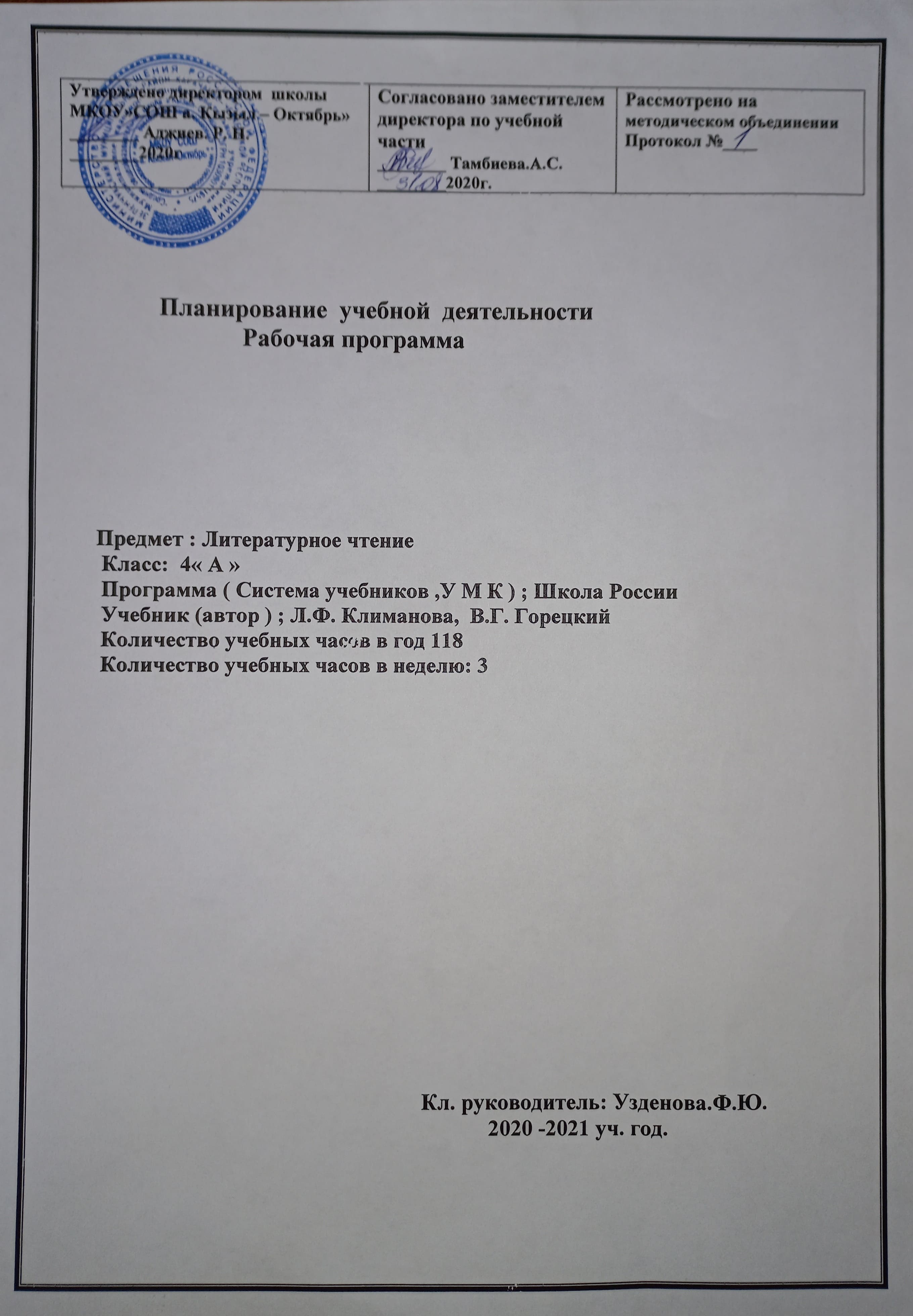 Аннотация к рабочей программе «Литературное чтение» 4 класс.
Рабочая программа по учебному предмету «Литературное чтение» составлена на основе Федерального государственного образовательного стандарта начального общего образования, утвержденного приказом Министерства образования и науки РФ от 6 октября 2009 года № 373, программы ФГОС МКОУ «СОШ а. Кызыл-Октябрь, Зеленчукский район, КЧР, УМК «Школа России», авторской примерной программы Л.Ф. Климановой, В.Г. Горецкого, М. В. Головановой. Цель данной рабочей программы является создание условий для планирования, организации и управления образовательным процессом по определенному учебному предмету, курсу.Задачи программы:-обеспечить достижение планируемых результатов освоения основной образовательной программы общего образования;-дать представление о практической реализации компонентов государственного образовательного стандарта при изучении конкретного учебного предмета, курса;-определить содержание, объем, порядок изучения учебного предмета, курса с учетом целей, задач и особенностей учебно-воспитательного процесса образовательного учреждения и контингента обучающихся.Место курса в учебном плане.Программа рассчитана на 68 ч. в год (2часа в неделю).Учебно-тематический планТребования к уровню подготовки учащихсяК концу обучения в четвертом классе курса «Литературное чтение» будет сформирована готовность обучающихся к дальнейшему образованию, достигнут необходимый уровень их читательской компетентности литературного и речевого развития.Учащиеся 4 класса научатся: осознавать значимость чтения для своего развития, для успешного обучения другим предметам и в дальнейшей жизни; бегло, выразительно читать текст;ускоренно читать произведение за счёт отработки приёмов целостного и точного восприятия слова, быстроты понимания, прочитанного (скорость чтения не менее 90 слов в минуту-понимать содержание прочитанного понимать содержание прочитанного произведения, определять его тему, уметь устанавливать смысловые связи между частями прочитанного текста, определять главную мысль прочитанного и выражать её своими словами;-передать содержание прочитанного в виде краткого, полного, выборочного, творческого пересказа; придумывать начало повествования или его возможное продолжение и завершение; составлять план к прочитанному; вводить в пересказы - повествования элементы описания, рассуждения и цитаты из текста; выделять в тексте слова автора, действующих лиц, пейзажные и бытовые описания; самостоятельно или с помощью учителя давать простейшую характеристику основным действующим лицам произведения;-называть названия, темы и сюжеты 2-3 произведений больших фольклорных жанров, а также литературных произведений писателей - классиков;читать наизусть не менее 15 стихотворений классиков отечественной и зарубежной литературы;-называть не менее 6-7 народных сказок, уметь их пересказывать;называть более 10 пословиц, 2-3 крылатых выражения, понимать их смысл и объяснять, в какой жизненной ситуации можно их употребить;полноценно слушать; осознанно и полно воспринимать содержание читаемого учителем или одноклассником произведения, устного ответа товарища, т. е. быстро схватывать, о чём идёт речь в его ответе, с чего он начал отвечать, чем продолжил ответ, какими фактами и другими доказательствами оперирует, как и чем завершил свой ответ; давать реальную самооценку выполнения любой проделанной работы, учебного задания. оценивать выполнение любой проделанной работы, учебного задания.Учащиеся получат возможность научиться:осознавать основные духовно-нравственные ценности человечества; воспринимать окружающий мир в его единстве и многообразии;применять в учебной и в реальной жизни доступные для освоения в данном возрасте личностные и регулятивные универсальные учебные действия; испытывать чувство гордости за свою Родину, народ и историю; уважать культуру народов многонациональной России и других стран; бережно и ответственно относиться к окружающей природе;развивать способность к эмоционально-нравственной отзывчивости (на основе сопереживания литературным героям);определять сходство и различие произведений разных жанров;использовать полученную при чтении научно-популярного и учебного текста информацию в практической деятельности;высказывать и пояснять свою точку зрения; применять правила сотрудничества; выделять в тексте опорные (ключевые) слова; делать устную презентацию книги (произведения); пользоваться тематическим (систематическим) каталогом; работать с детской периодикой;-расширять свой читательский кругозор и приобретать дальнейший опыт самостоятельной читательской деятельности.ПОЯСНИТЕЛЬНАЯ ЗАПИСКАЦЕЛИРазвитие художественно-творческих и познавательных способностей, эмоциональной           отзывчивости при чтении художественных произведений, формирование эстетического           отношения к искусству слова; совершенствование всех видов речевой деятельности, умений вести диалог, выразительно читать  и рассказывать, импровизировать;Овладение осознанным, правильным, беглым и выразительным чтением как базовым умением в системе образования младших школьников; формирование читательского кругозора и приобретение опыта самостоятельной читательской деятельности;Воспитание эстетического отношения к искусству слова, интереса к чтению и книге,           потребности в общении с миром художественной литературы; обогащение нравственного опыта   младших школьников, формирование представлений о добре и  зле, справедливости и честности, развитие нравственных чувств, уважения к культуре народов многонациональной России. Активно влиять на личность читателя, его чувства, сознание, волю.ОБЩАЯ ХАРАКТЕРИСТИКА ПРЕДМЕТАПрограмма  составлена в соответствии с требованиями Федерального государственного образовательного стандарта начального общего образования на основе авторской  программы Л.Ф.Климановой, В.Г.Горецкого, Л.А.Виноградской «Литературное чтение».Литературное чтение – один из основных предметов в системе подготовки младшего школьника. Наряду с русским языком он формирует функциональную грамотность, способствует общему развитию и воспитанию ребенка. Успешность изучения курса литературного чтения обеспечивает результативность обучения по другим предметам начальной школы.Специфика начального курса литературного чтения заключается в его тесной интеграции с русским языком. Эти два предмета представляют собой единый филологический курс, в котором обучение чтению сочетается с первоначальным литературным образованием и изучением родного языка. Собственно обучение чтению предполагает работу по совершенствованию навыка чтения, развитию восприятия литературного текста, формированию читательской самостоятельности.Изучение литературного чтения и русского языка в первом классе начинается интегрированным курсом «Обучение грамоте»; его продолжительность 24 учебных недели определяется темпом обучаемости учеников, их индивидуальными особенностями и спецификой используемых учебных средств. В обучении грамоте различаются три периода: добуквенный – подготовительный; букварный – основной, послебукварный – завершающий. После курса «Обучение грамоте» начинается дифференцированное изучение русского языка и литературного чтения.Объем чтения – необходимое условие формирования читательского кругозора школьников, позволяющее сформировать определенный круг чтения, развить интерес к самостоятельной читательской деятельности. Для литературного чтения предлагаются художественные произведения, проверенные временем, имеющие высокую эстетическую, познавательную, нравственную ценность. Они даются как в хрестоматийном чтении, так и в виде рекомендаций для свободного чтения . Система работы по литературному чтению предусматривает специальное обучение деятельности с книгами, что формирует ученика как читателя, обладающего читательской самостоятельностью. Эта работа проводится систематически. Одним из ее направлений является обучение младших школьников работе со словарями, справочниками, энциклопедиями разных видов, каталогами библиотеки, что также нашло отражение в содержании примерной программы.ЦЕННОСТНЫЕ ОРИЕНТИРЫ КУРСАСодержания учебного материала по литературному чтению ориентирован на формирование базовых национальных ценностей.Средствами предмета в детях воспитывается благородное отношение к своему Отечеству, своей малой Родине, своему народу, его языку, духовным, природным и культурным ценностям, уважительное отношение ко всем народам России, к их национальным культурам, самобытным обычаям и традициям, к государственным символам Российской Федерации.Дети знакомятся с образцами служения Отечеству, постигают причастность каждого человека, каждой семьи к жизни России, осознают значимость усилий каждого для благополучия и процветания Родины, чтобы уже в этом возрасте почувствовать себя маленькими гражданами великой страны.РЕЗУЛЬТАТЫ ИЗУЧЕНИЯ КУРСАЛичностныеФормирование чувства гордости за свою Родину, её историю, российский народ, становление гуманистических и демократических ценностных ориентации многонационального российского общества;Формирование средствами литературных произведений целостного взгляда на мир в единстве и разнообразии природы, народов, культур и религий;Воспитание художественно-эстетического вкуса, эстетических потребностей, ценностей и чувств на основе опыта слушания и заучивания наизусть произведений художественной литературы;Развитие этических чувств, доброжелательности и эмоционально-нравственной отзывчивости, понимания и сопереживания чувствам других людей;Формирование уважительного отношения к иному мнению, истории и культуре других народов, выработка умения терпимо относиться к людям иной национальной принадлежности;Овладение начальными навыками адаптации к школе, к школьному коллективу;принятие и освоение социальной роли обучающегося, развитие мотивов учебной деятельности и Формирование личностного смысла учения;Развитие самостоятельности и личной ответственности за свои поступки на основе представлений о нравственных нормах общения;Развитие навыков сотрудничества со взрослыми и сверстниками в разных социальных ситуациях, умения избегать конфликтов и находить выходы из спорных ситуаций, умения сравнивать поступки героев литературных произведений со своими собственными поступками, осмысливать поступки героев;Наличие мотивации к творческому труду и бережному отношению к материальным и духовным ценностям, формирование установки на безопасный, здоровый образ жизни.МетапредметныеОвладение способностью принимать и сохранять цели и задачи учебной деятельности, поиска средств её осуществления;Освоение способами решения проблем творческого и поискового характера;Формирование умения планировать, контролировать и оценивать учебные действия в соответствии с поставленной задачей и условиями её реализации, определять наиболее эффективные способы достижения результата;Формирование умения понимать причины успеха/неуспеха учебной деятельности и способности конструктивно действовать даже в ситуациях неуспеха;Использование знаково-символических средств представления информации о книгах;Активное использование речевых средств для решения коммуникативных и познавательных задач;Использование различных способов поиска учебной информации в справочниках, словарях, энциклопедиях и интерпретации информации в соответствии с коммуникативными и познавательными задачами;Овладение навыками смыслового чтения текстов в соответствии с целями и задачами, осознанного построения речевого высказывания в соответствии с задачами коммуникации и составления текстов в устной и письменной формах;Овладение логическими действиями сравнения, анализа, синтеза, обобщения, классификации по родовидовым признакам, установления причинно-следственных связей, построения рассуждений;Готовность слушать собеседника и вести диалог, признавать различные точки зрения и право каждого иметь и излагать своё мнение и аргументировать свою точку зрения и оценку событий;Умение договариваться о распределении ролей в совместной деятельности, осуществлять взаимный контроль в совместной деятельности, общей цели и путей её достижения, осмысливать собственное поведение и поведение окружающих;Готовность конструктивно разрешать конфликты посредством учёта интересов сторон и сотрудничества.ПредметныеПонимание литературы как явления национальной и мировой культуры, средства сохранения и передачи нравственных ценностей и традиций;Осознание значимости чтения для личного развития; формирование представлений о Родине и её людях, окружающем мире, культуре, первоначальных этических представлений, понятий о добре и зле, дружбе, честности; формирование потребности в систематическом чтении;Достижение необходимого для продолжения образования уровня читательской компетентности, общего речевого развития, т. е. овладение чтением вслух и про себя, элементарными приёмами анализа художественных, научно-познавательных и учебных текстов с использованием элементарных литературоведческих понятий;Использование разных видов чтения (изучающее (смысловое), выборочное, поисковое); умение осознанно воспринимать и оценивать содержание и специфику различных текстов, участвовать в их обсуждении, давать и обосновывать нравственную оценку поступков героев;Умение самостоятельно выбирать интересующую литературу, пользоваться справочными источниками для понимания и получения дополнительной информации, составляя самостоятельно краткую аннотацию;Умение использовать простейшие виды анализа различных текстов: устанавливать причинно-следственные связи и определять главную мысль произведения, делить текст на части, озаглавливать их, составлять простой план, находить средства выразительности, пересказывать произведение;Умение работать с разными видами текстов, находить характерные особенности научно-познавательных, учебных и художественных произведений. На практическом уровне овладеть некоторыми видами письменной речи (повествование — создание текста по аналогии, рассуждение — письменный ответ на вопрос, описание — характеристика героев). Умение написать отзыв на прочитанное произведение;Развитие художественно-творческих способностей, умение создавать собственный текст на основе художественного произведения, репродукции картин художников, по иллюстрациям, на основе личного опыта.МЕСТО ПРЕДМЕТА В БАЗИСНОМ УЧЕБНОМ ПЛАНЕФедеральный базисный учебный план для образовательных учреждений Российской Федерации отводит 404 часов для обязательного изучения литературного чтения на ступени начального образования, из них в 4 классе 68 учебных часов из расчета 2 учебных часа в неделю.ОБЩАЯ ХАРАКТЕРИСТИКА КУРСАРаздел «Круг детского чтения» включает произведения устного творчества народов России и зарубежных стран, произведения классиков отечественной и зарубежной литературы и современных писателей России и других стран (художественные и научно-познавательные). Программа включает все основные литературные жанры: сказки, стихи, рассказы, басни, драматические произведения.Учащиеся работают с книгами, учатся выбирать их по своим интересам. Новые книги пополняют знания об окружающем мире, жизни сверстников, об их отношении друг к другу, труду, к Родине. В процессе обучения обогащается социально-нравственный и эстетический опыт ребёнка, формируя у школьников читательскую самостоятельность.Программа предусматривает знакомство с книгой как источником различного вида информации и формирование библиографических умений.Раздел «Виды речевой и читательской деятельности» включает все виды речевой и читательской деятельности (умение читать, слушать, говорить и писать) и работу с разными видами текстов. Раздел направлен на формирование речевой культуры учащихся, на совершенствование коммуникативных навыков, главным из которых является навык чтения.Навык чтения. Формируются приёмы интонационного объединения слов в предложения. Увеличивается скорость чтения (беглое чтение), постепенно вводится чтение про себя с воспроизведением содержания прочитанного. Учащиеся постепенно овладевают рациональными приёмами чтения и понимания прочитанного, орфоэпическими и интонационными нормами чтения, слов и предложений, осваивают разные виды чтения текста (выборочное, ознакомительное, изучающее) и используют их в соответствии с конкретной речевой задачей.Параллельно с формированием навыка беглого, осознанного чтения ведётся целенаправленная работа по развитию умения постигать смысл прочитанного, обобщать и выделять главное. Учащиеся овладевают приёмами выразительного чтения.Совершенствование устной речи (умения слушать и говорить) проводится параллельно с обучением чтению. Совершенствуются умения воспринимать на слух высказывание или чтение собеседника, понимать цели речевого высказывания, задавать вопросы по услышанному или прочитанному произведению, высказывать свою точку зрения. Усваиваются продуктивные формы диалога, формулы речевого этикета в условиях учебного и внеучебного общения. Знакомство с особенностями национального этикета и общения людей проводится на основе литературных (фольклорных и классических) произведений. Совершенствуется монологическая речь учащихся (с опорой на авторский текст, на предложенную тему или проблему для обсуждения), целенаправленно пополняется активный словарный запас. Учащиеся осваивают сжатый, выборочный и полный пересказ прочитанного или услышанного произведения.Особое место в программе отводится работе с текстом художественного произведения. На уроках литературного чтения совершенствуется представление о текстах (описание, рассуждение, повествование); учащиеся сравнивают художественные, деловые (учебные) и научно-познавательные тексты, учатся соотносить заглавие с содержанием текста (его темой, главной мыслью), овладевают такими речевыми умениями, как деление текста на части, озаглавливание, составление плана, различение главной и дополнительной информации текста. Программой предусмотрена литературоведческая пропедевтика. Учащиеся получают первоначальные представления о главной теме, идее (основной мысли) читаемого литературного произведения, об основных жанрах литературных произведений (рассказ, стихотворение, сказка), особенностях малых фольклорных жанров (загадка, пословица, считалка, прибаутка). Дети учатся использовать изобразительные и выразительные средства словесного искусства («живописание словом», сравнение, олицетворение, эпитет, метафора, ритмичность и музыкальность стихотворной речи). При анализе художественного текста на первый план выдвигается художественный образ (без термина). Сравнивая художественный и научно-познавательный тексты, учащиеся осознают, что перед ними не просто познавательные интересные тексты, а именно произведения словесного искусства. Слово становится объектом внимания читателя и осмысливается как средство создания словесно-художественного образа, через который автор выражает свои мысли и чувства.Анализ образных средств языка в начальной школе проводится в объёме, который позволяет детям почувствовать целостность художественного образа, адекватно воспринять героя произведения и сопереживать ему.Дети осваивают разные виды пересказов художественного текста: подробный (с использованием образных слов и выражений), выборочный и краткий (передача основных мыслей).На основе чтения и анализа прочитанного текста учащиеся осмысливают поступки, характер и речь героя, составляют его характеристику, обсуждают мотивы поведения героя, соотнося их с нормами морали, осознают духовно-нравственный смысл прочитанного произведения.Раздел «Опыт творческой деятельности» раскрывает приёмы и способы деятельности, которые помогут учащимся адекватно воспринимать художественное произведение и проявлять собственные творческие способности. При работе с художественным текстом (со словом) используется жизненный, конкретно-чувственный опыт ребёнка и активизируются образные представления, возникающие у него в процессе чтения, развивается умение воссоздавать словесные образы в соответствии с авторским текстом. Такой подход обеспечивает полноценное восприятие литературного произведения, формирование нравственно-эстетического отношения к действительности. Учащиеся выбирают произведения (отрывки из них) для чтения по ролям, словесного рисования, инсценирования и декламации, выступают в роли актёров, режиссёров и художников. Они пишут изложения и сочинения, сочиняют стихи и сказки, у них развивается интерес к литературному творчеству писателей, создателей произведений словесного искусства.ТЕМАТИЧЕСКИЙ ПЛАНКалендарно-тематическое планирование по ЛИТЕРАТУРНОМУ ЧТЕНИЮ (Л.Ф. Климанова, В.Г. Горецкий)(2 ч в неделю)№	Наименование разделов и тем	Всего часов1Летописи. Былины. Жития.5 часов2Чудесный мир классики13 часов3Поэтическая тетрадь	4 часа4Литературные сказки10 часов5Делу время – потехе час4 часа6Страна детства4 часа7Поэтическая тетрадь2 часа8Природа и мы7 часов9Поэтическая тетрадь3 часа10Страна «Фантазия»3 часа11Зарубежная литература10 часов12Родина3 часа№№ урокаДатаТема урока1 четверть (18 часов)1 четверть (18 часов)1 четверть (18 часов)1 четверть (18 часов)Летописи, былины, жития (5 часов)Летописи, былины, жития (5 часов)Летописи, былины, жития (5 часов)Летописи, былины, жития (5 часов)1.1.4.09Летописи. Былины. Жития. "И повесил Олег свой щит на вратах Царьграда", "И вспомнил Олег коня своего"Прогнозировать содержание раздела. Планировать работу на уроке. Понимать ценность и значимость литературы для сохранения русской культуры. Читать отрывки из русской летописи, былин, жития о Сергии Радонежском. Находить в тексте исторические факты. Сравнивать летописи с художественным текстом. Сравнивать поэтический и прозаический текст былины, былину и волшебную сказку. Пересказывать былину от лица её героя. Давать характеристику герою с опорой на текст. Составлять рассказ по репродукциям картин. Договариваться друг с другом; выслушивать и принимать позицию собеседника. Проверять и самостоятельно оценивать свои достижения при работе с текстом2.2.7.09"Ильины три поездочки"Прогнозировать содержание раздела. Планировать работу на уроке. Понимать ценность и значимость литературы для сохранения русской культуры. Читать отрывки из русской летописи, былин, жития о Сергии Радонежском. Находить в тексте исторические факты. Сравнивать летописи с художественным текстом. Сравнивать поэтический и прозаический текст былины, былину и волшебную сказку. Пересказывать былину от лица её героя. Давать характеристику герою с опорой на текст. Составлять рассказ по репродукциям картин. Договариваться друг с другом; выслушивать и принимать позицию собеседника. Проверять и самостоятельно оценивать свои достижения при работе с текстом3.3.10.09"Ильины три поездочки"(окончание)Прогнозировать содержание раздела. Планировать работу на уроке. Понимать ценность и значимость литературы для сохранения русской культуры. Читать отрывки из русской летописи, былин, жития о Сергии Радонежском. Находить в тексте исторические факты. Сравнивать летописи с художественным текстом. Сравнивать поэтический и прозаический текст былины, былину и волшебную сказку. Пересказывать былину от лица её героя. Давать характеристику герою с опорой на текст. Составлять рассказ по репродукциям картин. Договариваться друг с другом; выслушивать и принимать позицию собеседника. Проверять и самостоятельно оценивать свои достижения при работе с текстом4.4.14.09"Житие Сергия Радонежского"Прогнозировать содержание раздела. Планировать работу на уроке. Понимать ценность и значимость литературы для сохранения русской культуры. Читать отрывки из русской летописи, былин, жития о Сергии Радонежском. Находить в тексте исторические факты. Сравнивать летописи с художественным текстом. Сравнивать поэтический и прозаический текст былины, былину и волшебную сказку. Пересказывать былину от лица её героя. Давать характеристику герою с опорой на текст. Составлять рассказ по репродукциям картин. Договариваться друг с другом; выслушивать и принимать позицию собеседника. Проверять и самостоятельно оценивать свои достижения при работе с текстом5.5.17.09"Житие Сергия Радонежского". "Проверь себя"Прогнозировать содержание раздела. Планировать работу на уроке. Понимать ценность и значимость литературы для сохранения русской культуры. Читать отрывки из русской летописи, былин, жития о Сергии Радонежском. Находить в тексте исторические факты. Сравнивать летописи с художественным текстом. Сравнивать поэтический и прозаический текст былины, былину и волшебную сказку. Пересказывать былину от лица её героя. Давать характеристику герою с опорой на текст. Составлять рассказ по репродукциям картин. Договариваться друг с другом; выслушивать и принимать позицию собеседника. Проверять и самостоятельно оценивать свои достижения при работе с текстомЧудесный мир классики (13 часов)Чудесный мир классики (13 часов)Чудесный мир классики (13 часов)Чудесный мир классики (13 часов)Прогнозировать содержание раздела. Планировать работу на уроке. Воспринимать на слух большие по объёму произведения, читать текст в темпе разговорной речи, осмысливая его содержание. Наблюдать за развитием событий в сказке; сравнивать начало и конец сказки. Составлять самостоятельно план. Пересказывать по плану большие по объёму произведения.Понимать позицию автора, его отношение к окружающему миру, своим героям. Характеризовать героев разных жанров. Сравнивать произведения разных жанров.Сравнивать произведения словесного и изобразительного искусства.Наблюдать за выразительностью литературного языка в произведениях классиков.Читать по ролям, определять слова героя, автора.Делить текст на части, озаглавливать, составлять план, кратко пересказывать по плану.Выражать своё отношение к героям произведений, событиям в них происходящим.Выполнять подробный пересказ произведенияДоговариваться друг с другом; выслушивать и принимать позицию собеседника. Проверять и самостоятельно оценивать свои достижения при работе с текстом6.6.21.09П. Ершов "Конёк-горбунок"Прогнозировать содержание раздела. Планировать работу на уроке. Воспринимать на слух большие по объёму произведения, читать текст в темпе разговорной речи, осмысливая его содержание. Наблюдать за развитием событий в сказке; сравнивать начало и конец сказки. Составлять самостоятельно план. Пересказывать по плану большие по объёму произведения.Понимать позицию автора, его отношение к окружающему миру, своим героям. Характеризовать героев разных жанров. Сравнивать произведения разных жанров.Сравнивать произведения словесного и изобразительного искусства.Наблюдать за выразительностью литературного языка в произведениях классиков.Читать по ролям, определять слова героя, автора.Делить текст на части, озаглавливать, составлять план, кратко пересказывать по плану.Выражать своё отношение к героям произведений, событиям в них происходящим.Выполнять подробный пересказ произведенияДоговариваться друг с другом; выслушивать и принимать позицию собеседника. Проверять и самостоятельно оценивать свои достижения при работе с текстом7.7.24.09П. Ершов "Конёк-горбунок"Прогнозировать содержание раздела. Планировать работу на уроке. Воспринимать на слух большие по объёму произведения, читать текст в темпе разговорной речи, осмысливая его содержание. Наблюдать за развитием событий в сказке; сравнивать начало и конец сказки. Составлять самостоятельно план. Пересказывать по плану большие по объёму произведения.Понимать позицию автора, его отношение к окружающему миру, своим героям. Характеризовать героев разных жанров. Сравнивать произведения разных жанров.Сравнивать произведения словесного и изобразительного искусства.Наблюдать за выразительностью литературного языка в произведениях классиков.Читать по ролям, определять слова героя, автора.Делить текст на части, озаглавливать, составлять план, кратко пересказывать по плану.Выражать своё отношение к героям произведений, событиям в них происходящим.Выполнять подробный пересказ произведенияДоговариваться друг с другом; выслушивать и принимать позицию собеседника. Проверять и самостоятельно оценивать свои достижения при работе с текстом8.8.28.09П. Ершов "Конёк-горбунок"Прогнозировать содержание раздела. Планировать работу на уроке. Воспринимать на слух большие по объёму произведения, читать текст в темпе разговорной речи, осмысливая его содержание. Наблюдать за развитием событий в сказке; сравнивать начало и конец сказки. Составлять самостоятельно план. Пересказывать по плану большие по объёму произведения.Понимать позицию автора, его отношение к окружающему миру, своим героям. Характеризовать героев разных жанров. Сравнивать произведения разных жанров.Сравнивать произведения словесного и изобразительного искусства.Наблюдать за выразительностью литературного языка в произведениях классиков.Читать по ролям, определять слова героя, автора.Делить текст на части, озаглавливать, составлять план, кратко пересказывать по плану.Выражать своё отношение к героям произведений, событиям в них происходящим.Выполнять подробный пересказ произведенияДоговариваться друг с другом; выслушивать и принимать позицию собеседника. Проверять и самостоятельно оценивать свои достижения при работе с текстом9.9.1.10А. Пушкин "Няне", "Туча", "Унылая пора! Очей очарованье!"Прогнозировать содержание раздела. Планировать работу на уроке. Воспринимать на слух большие по объёму произведения, читать текст в темпе разговорной речи, осмысливая его содержание. Наблюдать за развитием событий в сказке; сравнивать начало и конец сказки. Составлять самостоятельно план. Пересказывать по плану большие по объёму произведения.Понимать позицию автора, его отношение к окружающему миру, своим героям. Характеризовать героев разных жанров. Сравнивать произведения разных жанров.Сравнивать произведения словесного и изобразительного искусства.Наблюдать за выразительностью литературного языка в произведениях классиков.Читать по ролям, определять слова героя, автора.Делить текст на части, озаглавливать, составлять план, кратко пересказывать по плану.Выражать своё отношение к героям произведений, событиям в них происходящим.Выполнять подробный пересказ произведенияДоговариваться друг с другом; выслушивать и принимать позицию собеседника. Проверять и самостоятельно оценивать свои достижения при работе с текстом10.10.5.10А. Пушкин "Сказка о мёртвой царевне и о семи богатырях"Прогнозировать содержание раздела. Планировать работу на уроке. Воспринимать на слух большие по объёму произведения, читать текст в темпе разговорной речи, осмысливая его содержание. Наблюдать за развитием событий в сказке; сравнивать начало и конец сказки. Составлять самостоятельно план. Пересказывать по плану большие по объёму произведения.Понимать позицию автора, его отношение к окружающему миру, своим героям. Характеризовать героев разных жанров. Сравнивать произведения разных жанров.Сравнивать произведения словесного и изобразительного искусства.Наблюдать за выразительностью литературного языка в произведениях классиков.Читать по ролям, определять слова героя, автора.Делить текст на части, озаглавливать, составлять план, кратко пересказывать по плану.Выражать своё отношение к героям произведений, событиям в них происходящим.Выполнять подробный пересказ произведенияДоговариваться друг с другом; выслушивать и принимать позицию собеседника. Проверять и самостоятельно оценивать свои достижения при работе с текстом11.11.8.10А. Пушкин "Сказка о мёртвой царевне и о семи богатырях"Прогнозировать содержание раздела. Планировать работу на уроке. Воспринимать на слух большие по объёму произведения, читать текст в темпе разговорной речи, осмысливая его содержание. Наблюдать за развитием событий в сказке; сравнивать начало и конец сказки. Составлять самостоятельно план. Пересказывать по плану большие по объёму произведения.Понимать позицию автора, его отношение к окружающему миру, своим героям. Характеризовать героев разных жанров. Сравнивать произведения разных жанров.Сравнивать произведения словесного и изобразительного искусства.Наблюдать за выразительностью литературного языка в произведениях классиков.Читать по ролям, определять слова героя, автора.Делить текст на части, озаглавливать, составлять план, кратко пересказывать по плану.Выражать своё отношение к героям произведений, событиям в них происходящим.Выполнять подробный пересказ произведенияДоговариваться друг с другом; выслушивать и принимать позицию собеседника. Проверять и самостоятельно оценивать свои достижения при работе с текстом12.12.12.10А. Пушкин "Сказка о мёртвой царевне и о семи богатырях"Прогнозировать содержание раздела. Планировать работу на уроке. Воспринимать на слух большие по объёму произведения, читать текст в темпе разговорной речи, осмысливая его содержание. Наблюдать за развитием событий в сказке; сравнивать начало и конец сказки. Составлять самостоятельно план. Пересказывать по плану большие по объёму произведения.Понимать позицию автора, его отношение к окружающему миру, своим героям. Характеризовать героев разных жанров. Сравнивать произведения разных жанров.Сравнивать произведения словесного и изобразительного искусства.Наблюдать за выразительностью литературного языка в произведениях классиков.Читать по ролям, определять слова героя, автора.Делить текст на части, озаглавливать, составлять план, кратко пересказывать по плану.Выражать своё отношение к героям произведений, событиям в них происходящим.Выполнять подробный пересказ произведенияДоговариваться друг с другом; выслушивать и принимать позицию собеседника. Проверять и самостоятельно оценивать свои достижения при работе с текстом13.13.15.10М. Лермонтов "Дары Терека"Прогнозировать содержание раздела. Планировать работу на уроке. Воспринимать на слух большие по объёму произведения, читать текст в темпе разговорной речи, осмысливая его содержание. Наблюдать за развитием событий в сказке; сравнивать начало и конец сказки. Составлять самостоятельно план. Пересказывать по плану большие по объёму произведения.Понимать позицию автора, его отношение к окружающему миру, своим героям. Характеризовать героев разных жанров. Сравнивать произведения разных жанров.Сравнивать произведения словесного и изобразительного искусства.Наблюдать за выразительностью литературного языка в произведениях классиков.Читать по ролям, определять слова героя, автора.Делить текст на части, озаглавливать, составлять план, кратко пересказывать по плану.Выражать своё отношение к героям произведений, событиям в них происходящим.Выполнять подробный пересказ произведенияДоговариваться друг с другом; выслушивать и принимать позицию собеседника. Проверять и самостоятельно оценивать свои достижения при работе с текстом14.14.19.10М. Лермонтов «Ашик - Кериб»Прогнозировать содержание раздела. Планировать работу на уроке. Воспринимать на слух большие по объёму произведения, читать текст в темпе разговорной речи, осмысливая его содержание. Наблюдать за развитием событий в сказке; сравнивать начало и конец сказки. Составлять самостоятельно план. Пересказывать по плану большие по объёму произведения.Понимать позицию автора, его отношение к окружающему миру, своим героям. Характеризовать героев разных жанров. Сравнивать произведения разных жанров.Сравнивать произведения словесного и изобразительного искусства.Наблюдать за выразительностью литературного языка в произведениях классиков.Читать по ролям, определять слова героя, автора.Делить текст на части, озаглавливать, составлять план, кратко пересказывать по плану.Выражать своё отношение к героям произведений, событиям в них происходящим.Выполнять подробный пересказ произведенияДоговариваться друг с другом; выслушивать и принимать позицию собеседника. Проверять и самостоятельно оценивать свои достижения при работе с текстом15.15.22.10М. Лермонтов «Ашик - Кериб»Прогнозировать содержание раздела. Планировать работу на уроке. Воспринимать на слух большие по объёму произведения, читать текст в темпе разговорной речи, осмысливая его содержание. Наблюдать за развитием событий в сказке; сравнивать начало и конец сказки. Составлять самостоятельно план. Пересказывать по плану большие по объёму произведения.Понимать позицию автора, его отношение к окружающему миру, своим героям. Характеризовать героев разных жанров. Сравнивать произведения разных жанров.Сравнивать произведения словесного и изобразительного искусства.Наблюдать за выразительностью литературного языка в произведениях классиков.Читать по ролям, определять слова героя, автора.Делить текст на части, озаглавливать, составлять план, кратко пересказывать по плану.Выражать своё отношение к героям произведений, событиям в них происходящим.Выполнять подробный пересказ произведенияДоговариваться друг с другом; выслушивать и принимать позицию собеседника. Проверять и самостоятельно оценивать свои достижения при работе с текстом16.16.26.10Л. Толстой "Детство". "Как мужик камень убрал" (басня).Прогнозировать содержание раздела. Планировать работу на уроке. Воспринимать на слух большие по объёму произведения, читать текст в темпе разговорной речи, осмысливая его содержание. Наблюдать за развитием событий в сказке; сравнивать начало и конец сказки. Составлять самостоятельно план. Пересказывать по плану большие по объёму произведения.Понимать позицию автора, его отношение к окружающему миру, своим героям. Характеризовать героев разных жанров. Сравнивать произведения разных жанров.Сравнивать произведения словесного и изобразительного искусства.Наблюдать за выразительностью литературного языка в произведениях классиков.Читать по ролям, определять слова героя, автора.Делить текст на части, озаглавливать, составлять план, кратко пересказывать по плану.Выражать своё отношение к героям произведений, событиям в них происходящим.Выполнять подробный пересказ произведенияДоговариваться друг с другом; выслушивать и принимать позицию собеседника. Проверять и самостоятельно оценивать свои достижения при работе с текстом17.17.29.10А.П. Чехов «Мальчики».Прогнозировать содержание раздела. Планировать работу на уроке. Воспринимать на слух большие по объёму произведения, читать текст в темпе разговорной речи, осмысливая его содержание. Наблюдать за развитием событий в сказке; сравнивать начало и конец сказки. Составлять самостоятельно план. Пересказывать по плану большие по объёму произведения.Понимать позицию автора, его отношение к окружающему миру, своим героям. Характеризовать героев разных жанров. Сравнивать произведения разных жанров.Сравнивать произведения словесного и изобразительного искусства.Наблюдать за выразительностью литературного языка в произведениях классиков.Читать по ролям, определять слова героя, автора.Делить текст на части, озаглавливать, составлять план, кратко пересказывать по плану.Выражать своё отношение к героям произведений, событиям в них происходящим.Выполнять подробный пересказ произведенияДоговариваться друг с другом; выслушивать и принимать позицию собеседника. Проверять и самостоятельно оценивать свои достижения при работе с текстом18.18.16.11А.П. Чехов «Мальчики». Проверь себя.Прогнозировать содержание раздела. Планировать работу на уроке. Воспринимать на слух большие по объёму произведения, читать текст в темпе разговорной речи, осмысливая его содержание. Наблюдать за развитием событий в сказке; сравнивать начало и конец сказки. Составлять самостоятельно план. Пересказывать по плану большие по объёму произведения.Понимать позицию автора, его отношение к окружающему миру, своим героям. Характеризовать героев разных жанров. Сравнивать произведения разных жанров.Сравнивать произведения словесного и изобразительного искусства.Наблюдать за выразительностью литературного языка в произведениях классиков.Читать по ролям, определять слова героя, автора.Делить текст на части, озаглавливать, составлять план, кратко пересказывать по плану.Выражать своё отношение к героям произведений, событиям в них происходящим.Выполнять подробный пересказ произведенияДоговариваться друг с другом; выслушивать и принимать позицию собеседника. Проверять и самостоятельно оценивать свои достижения при работе с текстом2 четверть (14 часов)2 четверть (14 часов)2 четверть (14 часов)2 четверть (14 часов)Поэтическая тетрадь (4 часов)Поэтическая тетрадь (4 часов)Поэтическая тетрадь (4 часов)Поэтическая тетрадь (4 часов)19.1.18.11Ф. Тютчев "Ещё земли печален вид…" "Как неожиданно и ярко…". А. Фет "Весенний дождь", "Бабочка"Прогнозировать содержание раздела. Планировать работу на уроке. Воспринимать на слух художественные произведения; выразительно читать произведения русских поэтов, воспроизводить их наизусть. Определять средства художественной выразительности в лирическом тексте. Наслаждаться поэзией, понимать её. Определять самостоятельно интонацию, которая больше всего соответствует содержанию произведения. Определять по тексту, как отражаются переживания автора в его стихах. Размышлять, всегда ли совпадают они с собственными, личными переживаниями и отношениями к жизни, природе, людям. Высказывать своё мнение о герое стихотворных произведение. Читать стихи выразительно, передавая изменения в настроении, выраженных автором. Самостоятельно оценивать своё чтение.20.2.23.11Е. Баратынский "Весна, весна! как воздух чист!." "Где сладкий шёпот…". А. Плещеев "Дети и птичка"Прогнозировать содержание раздела. Планировать работу на уроке. Воспринимать на слух художественные произведения; выразительно читать произведения русских поэтов, воспроизводить их наизусть. Определять средства художественной выразительности в лирическом тексте. Наслаждаться поэзией, понимать её. Определять самостоятельно интонацию, которая больше всего соответствует содержанию произведения. Определять по тексту, как отражаются переживания автора в его стихах. Размышлять, всегда ли совпадают они с собственными, личными переживаниями и отношениями к жизни, природе, людям. Высказывать своё мнение о герое стихотворных произведение. Читать стихи выразительно, передавая изменения в настроении, выраженных автором. Самостоятельно оценивать своё чтение.21.3.25.11И. Никитин "В синем небе плывут облака". Н. Некрасов "Школьник", "В зимние сумерки нянины сказки…"Прогнозировать содержание раздела. Планировать работу на уроке. Воспринимать на слух художественные произведения; выразительно читать произведения русских поэтов, воспроизводить их наизусть. Определять средства художественной выразительности в лирическом тексте. Наслаждаться поэзией, понимать её. Определять самостоятельно интонацию, которая больше всего соответствует содержанию произведения. Определять по тексту, как отражаются переживания автора в его стихах. Размышлять, всегда ли совпадают они с собственными, личными переживаниями и отношениями к жизни, природе, людям. Высказывать своё мнение о герое стихотворных произведение. Читать стихи выразительно, передавая изменения в настроении, выраженных автором. Самостоятельно оценивать своё чтение.22.4.30.11И. Бунин "Листопад" Обобщение.Прогнозировать содержание раздела. Планировать работу на уроке. Воспринимать на слух художественные произведения; выразительно читать произведения русских поэтов, воспроизводить их наизусть. Определять средства художественной выразительности в лирическом тексте. Наслаждаться поэзией, понимать её. Определять самостоятельно интонацию, которая больше всего соответствует содержанию произведения. Определять по тексту, как отражаются переживания автора в его стихах. Размышлять, всегда ли совпадают они с собственными, личными переживаниями и отношениями к жизни, природе, людям. Высказывать своё мнение о герое стихотворных произведение. Читать стихи выразительно, передавая изменения в настроении, выраженных автором. Самостоятельно оценивать своё чтение.Литературные сказки (10 часов)Литературные сказки (10 часов)Литературные сказки (10 часов)Литературные сказки (10 часов)23.1.3.12В. Одоевский «Городок в табакерке»Прогнозировать содержание раздела. Планировать работу на уроке.Читать и воспринимать на слух прочитанное. Сравнивать народную и литературную сказку. Определять виды текстов.Знать отличительные особенности литературной сказки.Рассказывать о герое с опорой на текст.Определять тему и главную мысль сказки, смысл заглавия. Делить сказку на части, составлять план с опорой на главные события.Пересказывать сказку по плану подробно и выборочно.Придумывать свой вариант сказки, используя литературные приёмы.Составлять список литературы для чтения. Проверять и самостоятельно оценивать свои достижения24.2.7.12В. Одоевский «Городок в табакерке»Прогнозировать содержание раздела. Планировать работу на уроке.Читать и воспринимать на слух прочитанное. Сравнивать народную и литературную сказку. Определять виды текстов.Знать отличительные особенности литературной сказки.Рассказывать о герое с опорой на текст.Определять тему и главную мысль сказки, смысл заглавия. Делить сказку на части, составлять план с опорой на главные события.Пересказывать сказку по плану подробно и выборочно.Придумывать свой вариант сказки, используя литературные приёмы.Составлять список литературы для чтения. Проверять и самостоятельно оценивать свои достижения25.3.10.12В. Гаршин «Сказка о жабе и розе»Прогнозировать содержание раздела. Планировать работу на уроке.Читать и воспринимать на слух прочитанное. Сравнивать народную и литературную сказку. Определять виды текстов.Знать отличительные особенности литературной сказки.Рассказывать о герое с опорой на текст.Определять тему и главную мысль сказки, смысл заглавия. Делить сказку на части, составлять план с опорой на главные события.Пересказывать сказку по плану подробно и выборочно.Придумывать свой вариант сказки, используя литературные приёмы.Составлять список литературы для чтения. Проверять и самостоятельно оценивать свои достижения26.4.14.12В. Гаршин «Сказка о жабе и розе»Прогнозировать содержание раздела. Планировать работу на уроке.Читать и воспринимать на слух прочитанное. Сравнивать народную и литературную сказку. Определять виды текстов.Знать отличительные особенности литературной сказки.Рассказывать о герое с опорой на текст.Определять тему и главную мысль сказки, смысл заглавия. Делить сказку на части, составлять план с опорой на главные события.Пересказывать сказку по плану подробно и выборочно.Придумывать свой вариант сказки, используя литературные приёмы.Составлять список литературы для чтения. Проверять и самостоятельно оценивать свои достижения27.5.17.12П. Бажов «Серебряное копытце»Прогнозировать содержание раздела. Планировать работу на уроке.Читать и воспринимать на слух прочитанное. Сравнивать народную и литературную сказку. Определять виды текстов.Знать отличительные особенности литературной сказки.Рассказывать о герое с опорой на текст.Определять тему и главную мысль сказки, смысл заглавия. Делить сказку на части, составлять план с опорой на главные события.Пересказывать сказку по плану подробно и выборочно.Придумывать свой вариант сказки, используя литературные приёмы.Составлять список литературы для чтения. Проверять и самостоятельно оценивать свои достижения28.6.21.112П. Бажов «Серебряное копытце»Прогнозировать содержание раздела. Планировать работу на уроке.Читать и воспринимать на слух прочитанное. Сравнивать народную и литературную сказку. Определять виды текстов.Знать отличительные особенности литературной сказки.Рассказывать о герое с опорой на текст.Определять тему и главную мысль сказки, смысл заглавия. Делить сказку на части, составлять план с опорой на главные события.Пересказывать сказку по плану подробно и выборочно.Придумывать свой вариант сказки, используя литературные приёмы.Составлять список литературы для чтения. Проверять и самостоятельно оценивать свои достижения29.7.24.12С. Аксаков «Аленький цветочек».Прогнозировать содержание раздела. Планировать работу на уроке.Читать и воспринимать на слух прочитанное. Сравнивать народную и литературную сказку. Определять виды текстов.Знать отличительные особенности литературной сказки.Рассказывать о герое с опорой на текст.Определять тему и главную мысль сказки, смысл заглавия. Делить сказку на части, составлять план с опорой на главные события.Пересказывать сказку по плану подробно и выборочно.Придумывать свой вариант сказки, используя литературные приёмы.Составлять список литературы для чтения. Проверять и самостоятельно оценивать свои достижения30.8.11.01С. Аксаков «Аленький цветочек».Прогнозировать содержание раздела. Планировать работу на уроке.Читать и воспринимать на слух прочитанное. Сравнивать народную и литературную сказку. Определять виды текстов.Знать отличительные особенности литературной сказки.Рассказывать о герое с опорой на текст.Определять тему и главную мысль сказки, смысл заглавия. Делить сказку на части, составлять план с опорой на главные события.Пересказывать сказку по плану подробно и выборочно.Придумывать свой вариант сказки, используя литературные приёмы.Составлять список литературы для чтения. Проверять и самостоятельно оценивать свои достижения31.9.13.01С. Аксаков «Аленький цветочек».Прогнозировать содержание раздела. Планировать работу на уроке.Читать и воспринимать на слух прочитанное. Сравнивать народную и литературную сказку. Определять виды текстов.Знать отличительные особенности литературной сказки.Рассказывать о герое с опорой на текст.Определять тему и главную мысль сказки, смысл заглавия. Делить сказку на части, составлять план с опорой на главные события.Пересказывать сказку по плану подробно и выборочно.Придумывать свой вариант сказки, используя литературные приёмы.Составлять список литературы для чтения. Проверять и самостоятельно оценивать свои достижения32.10.18.01Обобщение по теме. Проверь себя.Прогнозировать содержание раздела. Планировать работу на уроке.Читать и воспринимать на слух прочитанное. Сравнивать народную и литературную сказку. Определять виды текстов.Знать отличительные особенности литературной сказки.Рассказывать о герое с опорой на текст.Определять тему и главную мысль сказки, смысл заглавия. Делить сказку на части, составлять план с опорой на главные события.Пересказывать сказку по плану подробно и выборочно.Придумывать свой вариант сказки, используя литературные приёмы.Составлять список литературы для чтения. Проверять и самостоятельно оценивать свои достижения3 четверть (20 часов)3 четверть (20 часов)3 четверть (20 часов)3 четверть (20 часов)Делу время – потехе час (4 часа)Делу время – потехе час (4 часа)Делу время – потехе час (4 часа)Делу время – потехе час (4 часа)33.1.21.01Е. Щварц "Сказка о потерянном времени"Прогнозировать содержание раздела. Планировать работу на уроке. Читать без ошибок в темпе разговорной речи. Определять нравственный смысл произведения. Определять жанр произведения. Анализировать заголовок, соотносить его с темой и главной мыслью произведения. Определять прямое и переносное значение слов. Характеризовать героев, их поступки, определять их нравственный смысл. Инсценировать произведения, распределяя роли пересказывать текст от лица автора или одного из героев. Самостоятельно оценивать свои достижения.34.2.25.01Е. Щварц "Сказка о потерянном времени"Прогнозировать содержание раздела. Планировать работу на уроке. Читать без ошибок в темпе разговорной речи. Определять нравственный смысл произведения. Определять жанр произведения. Анализировать заголовок, соотносить его с темой и главной мыслью произведения. Определять прямое и переносное значение слов. Характеризовать героев, их поступки, определять их нравственный смысл. Инсценировать произведения, распределяя роли пересказывать текст от лица автора или одного из героев. Самостоятельно оценивать свои достижения.35.3.28.01В Драгунский "Главные реки", "Что любит Мишка"Прогнозировать содержание раздела. Планировать работу на уроке. Читать без ошибок в темпе разговорной речи. Определять нравственный смысл произведения. Определять жанр произведения. Анализировать заголовок, соотносить его с темой и главной мыслью произведения. Определять прямое и переносное значение слов. Характеризовать героев, их поступки, определять их нравственный смысл. Инсценировать произведения, распределяя роли пересказывать текст от лица автора или одного из героев. Самостоятельно оценивать свои достижения.36.4.1.02В. Голявкин "Никакой горчицы я не ел". Обобщение по разделу. Прогнозировать содержание раздела. Планировать работу на уроке. Читать без ошибок в темпе разговорной речи. Определять нравственный смысл произведения. Определять жанр произведения. Анализировать заголовок, соотносить его с темой и главной мыслью произведения. Определять прямое и переносное значение слов. Характеризовать героев, их поступки, определять их нравственный смысл. Инсценировать произведения, распределяя роли пересказывать текст от лица автора или одного из героев. Самостоятельно оценивать свои достижения.Страна детства (4 часа)Страна детства (4 часа)Страна детства (4 часа)Страна детства (4 часа)37.5.4.02Б. Житков «Как я ловил человечков».Подбирать книги по теме, рассказывать о их содержании. Воспринимать произведение на слух, читать выразительно диалоги. Находить смешные эпизоды в юмористических рассказах, определять отношение автора к героям. Определять, какие нравственные уроки скрываются за усмешкой автора. Использовать в своей речи средства художественной выразительности (сравнения, эпитеты) Составлять план текста. Пересказывать текст на основе плана. Самостоятельно оценивать свои достижения38.6.8.02К. Паустовский "Корзина с еловыми шишками"Подбирать книги по теме, рассказывать о их содержании. Воспринимать произведение на слух, читать выразительно диалоги. Находить смешные эпизоды в юмористических рассказах, определять отношение автора к героям. Определять, какие нравственные уроки скрываются за усмешкой автора. Использовать в своей речи средства художественной выразительности (сравнения, эпитеты) Составлять план текста. Пересказывать текст на основе плана. Самостоятельно оценивать свои достижения39.7.11.02К. Паустовский "Корзина с еловыми шишками"Подбирать книги по теме, рассказывать о их содержании. Воспринимать произведение на слух, читать выразительно диалоги. Находить смешные эпизоды в юмористических рассказах, определять отношение автора к героям. Определять, какие нравственные уроки скрываются за усмешкой автора. Использовать в своей речи средства художественной выразительности (сравнения, эпитеты) Составлять план текста. Пересказывать текст на основе плана. Самостоятельно оценивать свои достижения40.8.15.02М. Зощенко " Ёлка". Обобщение.Подбирать книги по теме, рассказывать о их содержании. Воспринимать произведение на слух, читать выразительно диалоги. Находить смешные эпизоды в юмористических рассказах, определять отношение автора к героям. Определять, какие нравственные уроки скрываются за усмешкой автора. Использовать в своей речи средства художественной выразительности (сравнения, эпитеты) Составлять план текста. Пересказывать текст на основе плана. Самостоятельно оценивать свои достиженияПоэтическая тетрадь (2 часа)Поэтическая тетрадь (2 часа)Поэтическая тетрадь (2 часа)Поэтическая тетрадь (2 часа)41.9.18.02В. Брюсов "Опять сон", "Детская". С. Есенин "Бабушкины сказки"Прогнозировать содержание раздела. Планировать работу на уроке. Воспринимать на слух художественное произведение, размышлять над его содержанием. Сравнивать стихотворения разных поэтов. Определять тему, объединяющую разные произведения поэтического творчества. Определять особенности поэзии разных авторов, выражать своё отношение.42.10.1.03М. Цветаева "Бежит тропинка с бугорка…", "Наши царства". Проверь себя.Прогнозировать содержание раздела. Планировать работу на уроке. Воспринимать на слух художественное произведение, размышлять над его содержанием. Сравнивать стихотворения разных поэтов. Определять тему, объединяющую разные произведения поэтического творчества. Определять особенности поэзии разных авторов, выражать своё отношение.Природа и мы (7 часов)Природа и мы (7 часов)Природа и мы (7 часов)Природа и мы (7 часов)43.11.4.03Д. Мамин-Сибиряк "Приёмыш"Прогнозировать содержание раздела. Планировать работу на уроке. Воспринимать на слух художественное произведение, высказывать своё мнение. Читать вслух и про себя, понимать смысл прочитанного. Анализировать заголовок произведения Характеризовать героя произведения на основе поступка. Определять отношение автора к героям на основе текстаНаблюдать, как авторы передают красоту родной природы с помощью слова. Определять нравственный смысл произведения. Определять тему, объединяющую произведения раздела, формулировать основную мысль темы. Делить текст на часть, пересказывать текст подробно и выборочно. Читать выразительно диалоги из текста. Проверять и самостоятельно оценивать свои достижения при работе с текстом44.12.11.03Д. Мамин-Сибиряк "Приёмыш"Прогнозировать содержание раздела. Планировать работу на уроке. Воспринимать на слух художественное произведение, высказывать своё мнение. Читать вслух и про себя, понимать смысл прочитанного. Анализировать заголовок произведения Характеризовать героя произведения на основе поступка. Определять отношение автора к героям на основе текстаНаблюдать, как авторы передают красоту родной природы с помощью слова. Определять нравственный смысл произведения. Определять тему, объединяющую произведения раздела, формулировать основную мысль темы. Делить текст на часть, пересказывать текст подробно и выборочно. Читать выразительно диалоги из текста. Проверять и самостоятельно оценивать свои достижения при работе с текстом45.13.15.03А. Куприн "Барбос и Жулька". Прогнозировать содержание раздела. Планировать работу на уроке. Воспринимать на слух художественное произведение, высказывать своё мнение. Читать вслух и про себя, понимать смысл прочитанного. Анализировать заголовок произведения Характеризовать героя произведения на основе поступка. Определять отношение автора к героям на основе текстаНаблюдать, как авторы передают красоту родной природы с помощью слова. Определять нравственный смысл произведения. Определять тему, объединяющую произведения раздела, формулировать основную мысль темы. Делить текст на часть, пересказывать текст подробно и выборочно. Читать выразительно диалоги из текста. Проверять и самостоятельно оценивать свои достижения при работе с текстом46.14.18.03М. Пришвин "Выскочка". Е. Чарушин "Кабан".Прогнозировать содержание раздела. Планировать работу на уроке. Воспринимать на слух художественное произведение, высказывать своё мнение. Читать вслух и про себя, понимать смысл прочитанного. Анализировать заголовок произведения Характеризовать героя произведения на основе поступка. Определять отношение автора к героям на основе текстаНаблюдать, как авторы передают красоту родной природы с помощью слова. Определять нравственный смысл произведения. Определять тему, объединяющую произведения раздела, формулировать основную мысль темы. Делить текст на часть, пересказывать текст подробно и выборочно. Читать выразительно диалоги из текста. Проверять и самостоятельно оценивать свои достижения при работе с текстом47.15.29.03В. Астафьев «Стрижонок Скрип».Прогнозировать содержание раздела. Планировать работу на уроке. Воспринимать на слух художественное произведение, высказывать своё мнение. Читать вслух и про себя, понимать смысл прочитанного. Анализировать заголовок произведения Характеризовать героя произведения на основе поступка. Определять отношение автора к героям на основе текстаНаблюдать, как авторы передают красоту родной природы с помощью слова. Определять нравственный смысл произведения. Определять тему, объединяющую произведения раздела, формулировать основную мысль темы. Делить текст на часть, пересказывать текст подробно и выборочно. Читать выразительно диалоги из текста. Проверять и самостоятельно оценивать свои достижения при работе с текстом48.16.1.04В. Астафьев «Стрижонок Скрип». Проверь себя.Прогнозировать содержание раздела. Планировать работу на уроке. Воспринимать на слух художественное произведение, высказывать своё мнение. Читать вслух и про себя, понимать смысл прочитанного. Анализировать заголовок произведения Характеризовать героя произведения на основе поступка. Определять отношение автора к героям на основе текстаНаблюдать, как авторы передают красоту родной природы с помощью слова. Определять нравственный смысл произведения. Определять тему, объединяющую произведения раздела, формулировать основную мысль темы. Делить текст на часть, пересказывать текст подробно и выборочно. Читать выразительно диалоги из текста. Проверять и самостоятельно оценивать свои достижения при работе с текстомПоэтическая тетрадь (3 часа)Поэтическая тетрадь (3 часа)Поэтическая тетрадь (3 часа)Поэтическая тетрадь (3 часа)49.17.5.04Б. Пастернак "Золотая осень». С. Клычков "Весна в лесу".Заучивать стихи наизусть. Воспринимать на слух художественное произведение, читать стихи выразительно. Определять настроение поэта и лирического героя. Находить средства художественной выразительности, сравнивать их, самостоятельно дополнять. Проверять и самостоятельно оценивать свои достижения при работе с текстом.50.18.8.04Д. Кедрин "Бабье лето". Н. Рубцов "Сентябрь".Заучивать стихи наизусть. Воспринимать на слух художественное произведение, читать стихи выразительно. Определять настроение поэта и лирического героя. Находить средства художественной выразительности, сравнивать их, самостоятельно дополнять. Проверять и самостоятельно оценивать свои достижения при работе с текстом.51.19.12.04С. Есенин "Лебёдушка". Заучивать стихи наизусть. Воспринимать на слух художественное произведение, читать стихи выразительно. Определять настроение поэта и лирического героя. Находить средства художественной выразительности, сравнивать их, самостоятельно дополнять. Проверять и самостоятельно оценивать свои достижения при работе с текстом.52.20.14.04Обобщение по теме. Проверь себя.Заучивать стихи наизусть. Воспринимать на слух художественное произведение, читать стихи выразительно. Определять настроение поэта и лирического героя. Находить средства художественной выразительности, сравнивать их, самостоятельно дополнять. Проверять и самостоятельно оценивать свои достижения при работе с текстом.4 четверть (16 часов)4 четверть (16 часов)4 четверть (16 часов)4 четверть (16 часов)Страна Фантазия (3 часа)Страна Фантазия (3 часа)Страна Фантазия (3 часа)Страна Фантазия (3 часа)53.1.19.04Е. Велтистов "Приключения Электроника".Прогнозировать содержание раздела. Планировать работу на уроке. Воспринимать на слух художественное произведение, читать в темпе разговорной речи. Определять особенности фантастического жанра. Сравнивать и характеризовать героев произведений Самостоятельно оценивать свои достижения.54.2.22.04К. Булычёв "Путешествие Алисы".Прогнозировать содержание раздела. Планировать работу на уроке. Воспринимать на слух художественное произведение, читать в темпе разговорной речи. Определять особенности фантастического жанра. Сравнивать и характеризовать героев произведений Самостоятельно оценивать свои достижения.55.3.Обобщение по теме. Проверь себя.Прогнозировать содержание раздела. Планировать работу на уроке. Воспринимать на слух художественное произведение, читать в темпе разговорной речи. Определять особенности фантастического жанра. Сравнивать и характеризовать героев произведений Самостоятельно оценивать свои достижения.Зарубежная литература (10 часов)Зарубежная литература (10 часов)Зарубежная литература (10 часов)Зарубежная литература (10 часов)56.4.26.04Д. Свифт "Путешествие Гулливера".Читать и воспринимать на слух художественное произведение, читать диалоги выразительно.Пересказывать самые интересные эпизоды произведения от лица героев.Составлять рассказ о герое, используя авторский текст. Высказывать своё мнение о прочитанном произведении.Характеризовать поступки героев произведения.Проверять и самостоятельно оценивать свои достижения при работе с текстом.57.5.29.04Г.Х. Андерсен "Русалочка".Читать и воспринимать на слух художественное произведение, читать диалоги выразительно.Пересказывать самые интересные эпизоды произведения от лица героев.Составлять рассказ о герое, используя авторский текст. Высказывать своё мнение о прочитанном произведении.Характеризовать поступки героев произведения.Проверять и самостоятельно оценивать свои достижения при работе с текстом.58.6.6.05Г.Х. Андерсен "Русалочка".Читать и воспринимать на слух художественное произведение, читать диалоги выразительно.Пересказывать самые интересные эпизоды произведения от лица героев.Составлять рассказ о герое, используя авторский текст. Высказывать своё мнение о прочитанном произведении.Характеризовать поступки героев произведения.Проверять и самостоятельно оценивать свои достижения при работе с текстом.59.7.13.05Г.Х. Андерсен "Русалочка".Читать и воспринимать на слух художественное произведение, читать диалоги выразительно.Пересказывать самые интересные эпизоды произведения от лица героев.Составлять рассказ о герое, используя авторский текст. Высказывать своё мнение о прочитанном произведении.Характеризовать поступки героев произведения.Проверять и самостоятельно оценивать свои достижения при работе с текстом.60.8.Г.Х. Андерсен "Русалочка".Читать и воспринимать на слух художественное произведение, читать диалоги выразительно.Пересказывать самые интересные эпизоды произведения от лица героев.Составлять рассказ о герое, используя авторский текст. Высказывать своё мнение о прочитанном произведении.Характеризовать поступки героев произведения.Проверять и самостоятельно оценивать свои достижения при работе с текстом.61.9.17.05М. Твен "Приключения Тома Сойера".Читать и воспринимать на слух художественное произведение, читать диалоги выразительно.Пересказывать самые интересные эпизоды произведения от лица героев.Составлять рассказ о герое, используя авторский текст. Высказывать своё мнение о прочитанном произведении.Характеризовать поступки героев произведения.Проверять и самостоятельно оценивать свои достижения при работе с текстом.62.10.20.05М. Твен "Приключения Тома Сойера".Читать и воспринимать на слух художественное произведение, читать диалоги выразительно.Пересказывать самые интересные эпизоды произведения от лица героев.Составлять рассказ о герое, используя авторский текст. Высказывать своё мнение о прочитанном произведении.Характеризовать поступки героев произведения.Проверять и самостоятельно оценивать свои достижения при работе с текстом.63.11.24.05С. Лагерлёф "Святая ночь".Читать и воспринимать на слух художественное произведение, читать диалоги выразительно.Пересказывать самые интересные эпизоды произведения от лица героев.Составлять рассказ о герое, используя авторский текст. Высказывать своё мнение о прочитанном произведении.Характеризовать поступки героев произведения.Проверять и самостоятельно оценивать свои достижения при работе с текстом.64.12.27.05С. Лагерлёф "В Назарете".Читать и воспринимать на слух художественное произведение, читать диалоги выразительно.Пересказывать самые интересные эпизоды произведения от лица героев.Составлять рассказ о герое, используя авторский текст. Высказывать своё мнение о прочитанном произведении.Характеризовать поступки героев произведения.Проверять и самостоятельно оценивать свои достижения при работе с текстом.65.13.31.05Обобщение по теме. Проверь себя.Читать и воспринимать на слух художественное произведение, читать диалоги выразительно.Пересказывать самые интересные эпизоды произведения от лица героев.Составлять рассказ о герое, используя авторский текст. Высказывать своё мнение о прочитанном произведении.Характеризовать поступки героев произведения.Проверять и самостоятельно оценивать свои достижения при работе с текстом.